Результатымониторинга соответствия объема оказанных муниципальных услуг (выполненных работ) к показателям муниципального задания по состоянию на 1 апреля 2021 годаМуниципальное  автономное дошкольное образовательное  учреждение детский сад «Олененок»Наименование муниципальной услуги, работы:2. Выполненные объемы муниципальных услуг (выполненных работ) к показателям муниципального задания:РезультатыМониторинга соответствия категорий потребителей муниципальных услуг (выполненных работ) к показателям муниципального заданияПотребители муниципальной услуги, работы:РезультатыМониторинга соответствия качества оказанных муниципальных услуг (выполненных работ) к показателям муниципального заданияПоказатель характеризующий качество оказанных муниципальных услуг (выполненных работ):2. Наличие в отчетном периоде жалоб на качество услуг3.Наличие в отчетном периоде замечаний к качеству услуг со стороны контролирующих органовЗаключительные  результаты мониторинга муниципальных услуг (выполненных работ).Характеристика факторов, повлиявших на отклонение фактических результатов выполнения задания от запланированныхПо разделу 1: Реализация основных общеобразовательных программ дошкольного образования:реализация основных общеобразовательных программ дошкольного образования (дети от 1-3 лет группа полного дня):1. Полнота реализации ООП ДО составила 77 %, что ниже допустимого отклонения на 18 %, реализация программы ООП с 01.09.2020 по 31.05.20212.Доля родителей (законных представителей), удовлетворённых условиями и качеством предоставляемой услуги составляет 65%, что соответствует утвержденному значению.по пункту 3.2. фактическое количество детей от 1 до 3 лет 1 квартал 2021 года составляет 25 детей, что ниже утвержденного отклонения на 6 (детям исполнилось 3 года).По разделу 1, по пункту 3.1.:  по показателям качества муниципальной услуги, предоставляемой для детей от 1 до 3 лет (кратковременное пребывание):Доля родителей (законных представителей), удовлетворённых условиями и качеством предоставляемой услуги составляет 65%, что соответствует утвержденному значению по пункту 3.2. фактическое количество детей от 1 до 3 лет за 1 квартал 2021 года составляет 1 ребенок, что ниже утвержденного отклонения на 5 (дети посещают группу полного дня).реализация основных общеобразовательных программ дошкольного образования (дети от 3-8 лет):1. Полнота реализации ООП ДО составила 77%, что ниже допустимого отклонения на 18 %, реализация программы ООП с 01.09.2020 по 31.05.2021.2.Доля родителей (законных представителей), удовлетворённых условиями и качеством предоставляемой услуги составляет 65%, что соответствует утвержденному значению.по пункту 3.2.:  показатель объёма муниципальной услуги: фактическое количество детей от 3 до 8 лет, составляет 162 ребенка, что не превышает утвержденное отклонение.реализация основных общеобразовательных программ дошкольного образования (дети от 3-8 лет, обучающиеся с ограниченными возможностями здоровья (ОВЗ), адаптированная образовательная программа):1. Полнота реализации ООП ДО составила 77 %, что ниже допустимого отклонения на 18 %, реализация программы ООП с 01.09.2020 по 31.05.2021.2.Доля родителей (законных представителей), удовлетворённых условиями и качеством предоставляемой услуги составляет 65%, что соответствует утвержденному значению.по пункту 3.2.:показатель объёма муниципальной услуги: фактическое количество детей от 3 до 8 лет за 1 квартал 2021 года составляет 5  детей, что соответствует утвержденному значению.По разделу 2 реализация дополнительных общеразвивающих программ:по пункту 3.1.: 1.Доля родителей (законных представителей), удовлетворённых условиями и качеством предоставляемой услуги составляет 65% родителей  (законных представителей), удовлетворены условиями  и качеством услуги, что соответствует утвержденному значению.по пункту 3.2.:  показатель объёма муниципальной услуги: фактическое количество детей составляет 50 детей, что соответствует утвержденному значению.По разделу 3 организация присмотра и ухода (физические лица за исключением льготной категории):по пункту 3.1. доля родителей (законных представителей) составила 65, удовлетворены условиями и качеством предоставляемой услуги, что соответствует утвержденному значению.В результате различных проверок органами исполнительной власти субъекта РФ, осуществляющими функции контроля и надзора в сфере образования, нарушения не выявлены.Фактическое количество детей, без льготной категории за 1 квартал 2021 года составляет 190 ребенка, что не превышает утвержденное отклонение.По разделу 3 организация присмотра и ухода (физические лица льготных категорий, определяемых учредителем):по пункту 3.1. доля родителей (законных представителей) составила 65, удовлетворены условиями и качеством предоставляемой услуги, что соответствует утвержденному значению.В результате различных проверок органами исполнительной власти субъекта РФ, осуществляющими функции контроля и надзора в сфере образования, нарушения не выявлены.Фактическое количество детей, без льготной категории за 1 квартал 2021 года составляет 2 ребенка, что соответствует утвержденному значению.2. Характеристика перспектив выполнения муниципальным учреждением задания в соответствии с утвержденными объемами задания и порядком оказания муниципальных услуг, работ.Муниципальное учреждение планирует выполнить в полном объеме муниципальное задание в соответствии с утвержденными объемами задания и порядком оказания муниципальных услуг, работ.3. Характеристика состояния имущества, эксплуатируемого муниципальным учреждением.Состояние имущества, эксплуатируемое МАДОУ детский сад «Олененок» находится в хорошем состоянии.  Заведующий МАДОУ детский сад «Оленёнок»   __________________  /_____________/Дата: «01 »  апреля 2021  г.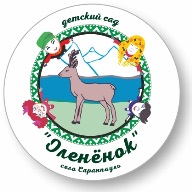 Муниципальное образование «Березовский район»Муниципальное автономное дошкольное образовательное учреждение детский сад «Олененок» (МАДОУ ДС «Олененок»)Сосьвинский, пер., дом 1, с. Саранпауль, Березовского района, Ханты-Мансийского автономного округа – Югры, 628148, телефон: (34674)45885, 45886, E-mail: mdouolenenok@mail.ru , https://ds-olenenok.nubex.ru/№№Наименование муниципальной услуги (выполненной работы).Категория потребителей муниципальной услуги, работы.Единица измерения показателей объема муниципальной услуги, работы.1Реализация основных общеобразовательных программ дошкольного образования (дети от 1-3 лет)Физические лицаЧисло обучающихсяот 1 до 3 лет2Реализация основных общеобразовательных программ дошкольного образования (дети от 1-3 лет), группа кратковременного пребыванияФизические лицаЧисло обучающихсяот 1 до 3 лет3Реализация основных общеобразовательных программ дошкольного образования (дети от 3-8 лет), группа полного дняФизические лица Число обучающихсяот 3 до 8 лет4Реализация основных общеобразовательных программ дошкольного образования (дети от 3-8 лет), адаптированная образовательная программаФизические лица Число обучающихсяот 3 до 8 лет5Реализация дополнительных общеразвивающих программФизические лицаКоличество человек6Присмотр и уход (группы полного дня)Физические лица за исключением льготной категории Число детей6.1Присмотр и уход (группы полного дня)Физические лица льготных категорий, определяемых учредителемЧисло детей№Наименование муниципальной услуги (выполненной работы).Единица измерения показателей объема муниципальной услуги, работы.Утвержденный объем оказанных муниципальных услуг (выполненных работ)Фактический объем оказанных муниципальных услуг (выполненных работ)1Реализация основных общеобразовательных программ дошкольного образования (дети от 1-3 лет)(чел.)33252Реализация основных общеобразовательных программ дошкольного образования (дети от 1-3 лет), группа кратковременного пребывания(чел.)513Реализация основных общеобразовательных программ дошкольного образования (дети от 3-8 лет)(чел.)1551624Реализация основных общеобразовательных программ дошкольного образования (дети от 3-8 лет), адаптированная образовательная программа(чел.)555Реализация дополнительных общеразвивающих программ(чел.)50506Присмотр и уход (полного дня)Физические лица за исключением льготной категории(чел.)1911906.1Присмотр и уход (полного дня)Физические лица льготных категорий, определяемых учредителем(чел.)22№Наименование муниципальной услуги, работы.Наименование категории потребителя муниципальной услуги, работы.Количество потребителей установленное муниципальным заданием (план)Количество обслуженных потребителей (факт)1Реализация основных общеобразовательных программ дошкольного образования (дети от 1-3 лет) (чел)33252Реализация основных общеобразовательных программ дошкольного образования (дети от 1-3 лет), группа кратковременного пребывания(чел)51
3Реализация основных общеобразовательных программ дошкольного образования (дети от 3-8 лет) (чел)1551624Реализация основных общеобразовательных программ дошкольного образования (дети от 3-8 лет), адаптированная образовательная программа(чел)555Реализация дополнительных общеразвивающих программ(чел)50506Присмотр и уход (полного дня)Физические лица за исключением льготной категории(чел.)1911906.1Присмотр и уход (полного дня)Физические лица льготных категорий, определяемых учредителем(чел.)22№Наименование муниципальной услуги, работы.Показатель характеризующий качество оказанной муниципальной услуги, работыЗначение показателя качества оказанной муниципальной услуги, работы в мун. заданииФактическое значение показателя качества оказанной муниципальной услуги, работы1Реализация основных общеобразовательных программ дошкольного образования (дети от 1-3 лет) Полнота реализации основной общеобразовательной программы дошкольного образования100771Реализация основных общеобразовательных программ дошкольного образования (дети от 1-3 лет) Доля родителей (законных представителей), удовлетворенных условиями и качеством предоставляемой услуги65652Реализация основных общеобразовательных программ дошкольного образования (дети от 1-3 лет) группа кратковременного пребыванияДоля родителей (законных представителей), удовлетворенных условиями и качеством предоставляемой услуги651003Реализация основных общеобразовательных программ дошкольного образования (дети от 3-8 лет)Полнота реализации основной общеобразовательной программы дошкольного образования100773Реализация основных общеобразовательных программ дошкольного образования (дети от 3-8 лет)Доля родителей (законных представителей), удовлетворенных условиями и качеством предоставляемой услуги65654Реализация основных общеобразовательных программ дошкольного образования (дети от 3-8 лет) адаптированная образовательная программаПолнота реализации основной общеобразовательной программы дошкольного образования100774Реализация основных общеобразовательных программ дошкольного образования (дети от 3-8 лет) адаптированная образовательная программаДоля родителей (законных представителей), удовлетворенных условиями и качеством предоставляемой услуги65655Реализация дополнительных общеразвивающих программДоля родителей (законных представителей), удовлетворенных условиями и качеством предоставляемой услуги65656Присмотр и уход (полного дня)Физические лица за исключением льготной категорииДоля родителей (законных представителей), удовлетворенных условиями и качеством предоставляемой услуги65656.1Присмотр и уход (полного дня)Физические лица льготных категорий, определяемых учредителемДоля родителей (законных представителей), удовлетворенных условиями и качеством предоставляемой услуги6565№Наименование муниципальной услуги, работы.ДатаКем подана жалобаСодержание жалобы1Реализация основных общеобразовательных программ дошкольного образования (дети от 1-3 лет)нетотсутствует2Реализация основных общеобразовательных программ дошкольного образования (дети от 1-3 лет) группа кратковременного пребываниянетотсутствует3Реализация основных общеобразовательных программ дошкольного образования (дети от 3-8 лет)нетотсутствует4Реализация основных общеобразовательных программ дошкольного образования (дети от 3-8 лет), адаптированная образовательная программанетотсутствует5Реализация дополнительных общеразвивающих программнетотсутствует6Присмотр и уход (полного дня)Физические лица за исключением льготной категориинетотсутствует6.1Присмотр и уход (полного дня)Физические лица льготных категорий, определяемых учредителемнетотсутствует№Наименование муниципальной услуги, работы.ДатаУполномоченный орган
  и дата проверкиСодержание замечания1Реализация основных общеобразовательных программ дошкольного образования (дети от 1-3 лет)нетотсутствует2Реализация основных общеобразовательных программ дошкольного образования (дети от 1-3 лет) группа кратковременного пребываниянетотсутствует3Реализация основных общеобразовательных программ дошкольного образования (дети от 3-8 лет)нетотсутствует4Реализация основных общеобразовательных программ дошкольного образования (дети от 3-8 лет) адаптированная образовательная программанетотсутствует5Реализация дополнительных общеразвивающих программнетотсутствует6Присмотр и уход (полного дня)Физические лица за исключением льготной категориинетотсутствует6.1Присмотр и уход (полного дня)Физические лица льготных категорий, определяемых учредителемнетотсутствует